Сумська міська радаVІIІ СКЛИКАННЯ        СЕСІЯРІШЕННЯвід                    2021 року №           -МРм. СумиРозглянувши звернення громадянина, надані документи, відповідно до статей 12, 35, 79-1, 118, 121, 122 Земельного кодексу України, статті 50 Закону України «Про землеустрій», частини третьої статті 15 Закону України                              «Про доступ до публічної інформації», ураховуючи протокол засідання постійної комісії з питань архітектури, містобудування, регулювання земельних відносин, природокористування та екології Сумської міської ради від 12.08.2021 № 31, керуючись пунктом 34 частини першої статті 26 Закону України «Про місцеве самоврядування в Україні», Сумська міська рада ВИРІШИЛА:Надати Бондаренку Михайлу Васильовичу дозвіл на розроблення проекту землеустрою щодо відведення земельної ділянки у власність за адресою: м. Суми, на території колишнього садівничого товариства «Фрунзенець» масиву «Білопільський», земельна ділянка № 29А, квартал № 17, орієнтовною площею 0,0410 га, для індивідуального садівництва.Сумський міський голова                                                                     О.М. ЛисенкоВиконавець: Клименко Ю.М.Ініціатор розгляду питання –– постійна комісія з питань архітектури, містобудування, регулювання земельних відносин, природокористування та екології Сумської міської ради Проєкт рішення підготовлено Департаментом забезпечення ресурсних платежів Сумської міської радиДоповідач – Клименко Ю.М.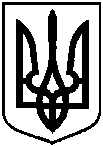 Проєкт оприлюднено«__» ____________ 2021р.Про надання Бондаренку Михайлу Васильовичу дозволу на розроблення проекту землеустрою щодо відведення земельної ділянки               у власність за адресою: м. Суми, на території колишнього садівничого товариства «Фрунзенець» масиву         «Білопільський», земельна ділянка      № 29А, квартал № 17, орієнтовною площею 0,0410 га